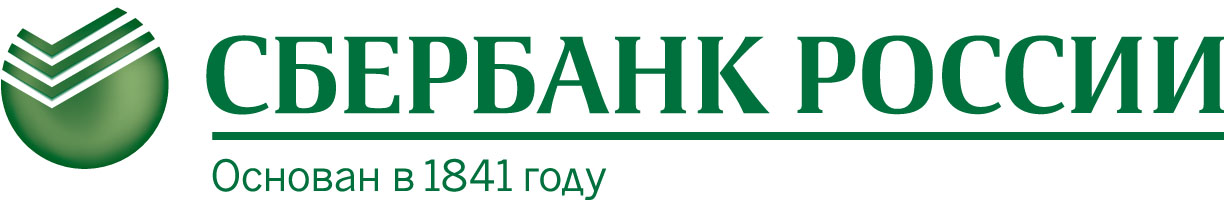 Договор № _______  на обслуживание информационно-платежных терминаловг. _________                                                                                                                  “         ”  ________  20__г.	Открытое акционерное общество «Сбербанк России», именуемый в дальнейшем Банк, в лице (должность уполномоченного лица Банка, Ф.И.О. полностью), действующего в соответствии с Уставом Банка и на основании Доверенности № _______  от _______г., с одной стороны, и (полное наименование Клиента, соответствующее учредительным документам), именуемое в дальнейшем Клиент, в лице (должность уполномоченного лица Клиента, Ф.И.О. полностью), действующего на основании _________________________________, с другой стороны, при совместном наименовании Стороны, заключили настоящий Договор о нижеследующем: 1. Банк оказывает силами и средствами подразделения инкассации услуги Клиенту по обслуживанию информационно-платежных терминалов (далее – терминалов), в соответствии с действующим законодательством Российской Федерации, нормативными актами Банка России и условиями настоящего Договора. При этом инкассаторскими работниками Банка выполняются следующие операции: _________________________________________________________________________________________.2. Условия оказания услуг, указанных в п.1 настоящего Договора, а также ответственность сторон за их выполнение приведены в Приложении №1 к Договору.Размер платы за оказанные Банком услуги, порядок и сроки ее взимания с Клиента приведены в Приложении №2 к настоящему Договору.Адреса, по которым подразделение инкассации Банка производит обслуживание терминалов, а также время обслуживания,  указаны в Приложении №3 к настоящему Договору.3. Банк организовывает предоставление услуг, указанных в п. 1 настоящего Договора в срок не позднее ___ (________) (цифрами и прописью) рабочих дней с даты подписания Сторонами настоящего Договора.4. Настоящий Договор вступает в силу с даты его подписания Сторонами и действует в течение 12 месяцев с указанной даты. Если ни одна из сторон не позднее, чем за 1 (один) месяц до окончания срока действия настоящего Договора, не заявит о расторжении настоящего Договора, срок действия настоящего Договора считается продленным на неопределенный срок.5. Каждая из Сторон имеет право в любое время расторгнуть настоящий Договор при отсутствии неурегулированных имущественных споров с письменным предупреждением об этом другой Стороны не позднее, чем за 30 (тридцать) календарных дней до предполагаемой даты его расторжения. Уведомление о расторжении настоящего Договора направляется посредством почтовой связи заказным письмом с уведомлением о вручении или иным способом, позволяющим подтвердить его получение одной из Сторон. Договор считается расторгнутым с даты, указанной в уведомлении о расторжении.6. Настоящий Договор составлен в двух экземплярах, по одному экземпляру для каждой из сторон.Приложения к настоящему Договору являются его неотъемлемыми частями.ПОДПИСИ СТОРОН:   МП                                                                                        МППриложение № 1к Договору на обслуживание информационно-платежных терминалов  № ______от " ___ "  ______  20__ г.УСЛОВИЯ ОКАЗАНИЯ ОАО «СБЕРБАНК РОССИИ» УСЛУГ ПО ОБСЛУЖИВАНИЮ ТЕРМИНАЛОВПри исполнении условий настоящего Договора1. Банк обязуется:1.1. Доставлять опломбированные (опечатанные) кассеты по адресам, указанным в Приложении №3 к настоящему Договору, и осуществлять их загрузку в терминалы в полной сохранности.1.2. Выгружать кассеты из терминалов, установленных по адресам, указанным в Приложении №3 к настоящему Договору, и доставлять их в кассовое помещение Банка в полной сохранности.1.3. Организовать предоставление услуг, указанных в п. 1  настоящего Договора, по адресам, указанным в Приложении №3 к настоящему Договору, в срок не позднее ______ рабочих дней с даты подписания Сторонами настоящего Договора.2. Клиент обязуется: 2.1. Соблюдать правила по обслуживанию терминалов, изложенные в настоящем Договоре. 2.2. Организовать до начала выполнения операций, изложенных в пункте 1 настоящего Договора, обучение инкассаторских работников Банка выполнению функций по обслуживанию терминалов Клиента, в соответствии с технической документацией на данный вид устройств.2.3. Обеспечить наличие свободных и освещенных подъездных путей, входов, коридоров, изолированного помещения Клиента для загрузки/выгрузки кассет инкассаторами Банка. 2.4. Исключить нахождение в помещении по загрузке/выгрузке инкассаторами кассет с денежной наличностью посторонних лиц, за исключением руководителей Банка и Клиента, или лиц, уполномоченных ими для осуществления проверки работы инкассаторов.2.5. Обеспечить возможность парковки спецавтомобиля Банка около здания Клиента в дни и часы осуществления операций, указанных в Приложении №3 к настоящему Договору, с достижением максимально возможного условия - «дверь в дверь», а также визуальное (в том числе с использованием аппаратуры видеонаблюдения), при наличии необходимых условий на объекте, или непосредственное сопровождение инкассаторов при их следовании с кассетами от (до) помещения по загрузке/выгрузке кассет до (от)  выхода из здания Клиента работником охраны или работником Клиента с дальнейшим наблюдением за посадкой (высадкой) инкассаторов в (из) спецавтомобиль (я). В случае нападения на инкассаторов, немедленно сообщить об этом в ближайшее отделение внутренних дел и в Банк.2.6. Осуществлять передачу Банку информации о проведении технического обслуживания, ремонта терминалов не позднее дня, предшествующего совершению операции.2.7. Передать ключи и их дубликаты от замка(ов), ключи изменения кода(ов) замка(ов) сейфа терминала, ключи от замков служебной части терминала, сервисные и терминальные карты (нужное подчеркнуть).2.8. Не изготавливать и не хранить дубликаты ключей от сейфов терминалов.2.9. Формировать и передавать подразделению инкассации Банка заявку на загрузку/выгрузку кассет в терминалы (из терминалов) по форме, предоставленной Банком (в случае обслуживания терминалов по заявке), в том числе при возникновении нештатных ситуаций, а также _________________________ (указать вид выполняемых операций).2.10. Письменно сообщать Банку обо всех планируемых изменениях, в том числе: наименования, места нахождения, реквизитов Клиента, адресах установки терминалов и времени их обслуживания, указанных в Приложении №3 к настоящему Договору, ликвидации Клиента и т.д. - не позднее, чем за 10 (десять) рабочих дней до принятия соответствующих изменений.2.11. Обеспечить: – предоставление физическими лицами, уполномоченными Клиентом подписывать Договор, своих персональных данных Банку; – предоставление вышеуказанными и иными физическими лицами, чьи персональные данные содержатся в представляемых Клиентом Банку документах, согласия на обработку (включая автоматизированную обработку) этих данных Банком в соответствии с требованиями действующего законодательства Российской Федерации, в том числе Федерального закона от 27 июля 2006 года № 152 – ФЗ «О персональных данных».3. Банк имеет право:3.1. Проводить предварительное обследование подъездных путей к объектам, на которых установлены терминалы, проходов на данных объектах, мест установки терминалов на предмет соответствия их требованиям безопасности, принятым в Банке, давать им оценку и вносить свои предложения по принятию дополнительных мер в следующих случаях:- до заключения договора;- после проведения ремонтных работ на объекте Клиента и в местах установки терминалов;- в соответствии с положением п. 3.4. настоящего Приложения к Договору.3.2. В одностороннем порядке приостанавливать операции, изложенные в пункте 1 настоящего Договора, в случае невыполнении Клиентом обязательств по обеспечению условий работы инкассаторов, изложенных в пунктах 2.3, 2.4, 2.5 и Приложении №4 к настоящему Договору, до полного устранения недостатков. 3.3. Возобновлять операции, изложенные в пункте 1 настоящего Договора, повторным заездом после устранения недостатков, препятствующих проведению операции в первом заезде, а именно по обеспечению условий работы инкассаторов, изложенных в пунктах 2.3, 2.4, 2.5 и Приложении №4  к настоящему Договору.3.4. В одностороннем порядке приостановить проведение операций по обслуживанию терминалов Клиента, установленных по адресам, указанным в Приложении №3 к настоящему Договору, если Клиент не воспользовался услугами Банка в соответствии с настоящим Договором в течение 30 календарных дней от последней даты проведения операции (при отсутствии операций - с даты заключения Договора). При намерении возобновить проведение операций, Клиент обязан письменно сообщить Банку о дате проведения операции не позднее чем за 10 (десять) рабочих дней до дня совершения операции. Время проведения операции согласовывается вновь.3.5. В случае просрочки платежей за оказанные услуги свыше 15 календарных дней, письменно известив Клиента, в одностороннем порядке отказаться от выполнения своих обязательств по настоящему Договору до поступления на корреспондентский счет Банка платы за оказанные услуги.3.6. В одностороннем порядке изменить размер платы за услуги Банка, уведомив об этом Клиента письменно, либо, направив извещение с использованием системы «Клиент-Сбербанк»/ «СПЭД»/ «Сбербанк Бизнес ОнЛ@йн» или аналогичных систем, не позднее, чем за 1 (один) месяц до даты изменения. Изменение размера оплаты вступает в силу с даты, указанной Банком в уведомлении.3.7. По согласованию с Клиентом привлекать соисполнителя (субподрядчика) для оказания услуг Клиенту с соблюдением условий настоящего Договора.4. Ответственность Сторон:4.1. Банк несет ответственность перед Клиентом за целость и сохранность кассет с момента принятия их в установленном порядке у Клиента до загрузки в терминал и получения _______________________________ (указать вид отчетных документов), а также с момента выгрузки кассет в установленном порядке инкассаторами Банка из терминалов с получением ___________________ (указать вид отчетных документов) до сдачи Клиенту.4.3. Банк не несет ответственности перед Клиентом за недостачу денежной наличности в кассетах, если кассеты были доставлены инкассаторами в кассовое подразделение Банка в исправном виде, без видимых нарушений и механических повреждений. 4.4. За порчу или не возврат (утерю) кассет Банк возмещает Клиенту их стоимость в размере___ (_____________) (цифрами и прописью) руб., включая налог на добавленную стоимость, за одну кассету. О порче или утрате кассет составляется акт в трех экземплярах и подписывается всеми должностными лицами, осуществляющими прием/сдачу кассет. Два экземпляра передаются Банку, один остается у Клиента4.5. В случае утраты инкассаторами кассет с денежной наличностью, Банк несет ответственность перед Клиентом в размере фактически утраченной суммы денежной наличности, но не выше указанной в ___________________________________________ (указать вид отчетных документов). 4.6. За порчу или не возврат (утерю) комплекта ключей и дубликатов ключей, терминальных карт Банк возмещает Клиенту их стоимость в размере___ (_____________) (цифрами и прописью) руб., включая налог на добавленную стоимость. О порче или утрате ключей и дубликатов ключей, терминальных карт составляется акт в трех экземплярах и подписывается всеми должностными лицами, осуществляющими прием/сдачу ключей и дубликатов ключей, терминальных карт. Два экземпляра передаются Банку, один остается у Клиента.4.7. Возмещение ущерба Клиенту за порчу или не возврат (утерю) кассет, комплекта ключей и дубликатов ключей, терминальных карт производится Банком путем перечисления на счет Клиента, указанный в пункте 4 Приложения №2 к настоящему Договору, в течение ________ рабочих дней после оформления акта. 4.8. Ответственность Банка перед Клиентом за целость и сохранность комплекта ключей и дубликатов ключей, терминальных карт начинается с момента их принятия Банком и заканчивается после их возврата Клиенту.4.9. Стороны несут ответственность за разглашение конфиденциальной информации, полученной при исполнении условий настоящего Договора. 4.10. Споры по настоящему Договору подлежат рассмотрению в __________________ (указывается наименование Арбитражного суда, к компетенции которого относится рассмотрение споров по договорам, заключенным по местонахождению подразделения ОАО «Сбербанк России», заключившего Договор) в порядке, предусмотренном законодательством Российской Федерации.5. Форс-мажорные обстоятельства:5.1. Стороны освобождаются от ответственности за неисполнение или ненадлежащее исполнение принятых на себя обязательств, в случае если такое неисполнение/ненадлежащее исполнение явилось следствием действия обстоятельств непреодолимой силы, к которым в частности относятся стихийные бедствия, аварии, пожары, массовые беспорядки, забастовки, военные действия, вступление в силу законодательных актов, правительственных постановлений и распорядительных документов компетентных органов, прямо или косвенно запрещающих указанные в настоящем Договоре виды деятельности.5.2. При наступлении указанных в п.5.1 настоящего Приложения к Договору обстоятельств, Сторона должна без промедления, но не позднее 2-х рабочих дней с момента их наступления, известить о них в письменном виде другую Сторону. Извещение должно содержать данные о характере обстоятельств, а также по возможности оценку их влияния на возможность исполнения Стороной своих обязательств по настоящему Договору.При прекращении указанных обстоятельств Сторона незамедлительно уведомляет об этом в письменном виде другую Сторону и сообщает срок, с которого Сторона возобновляет выполнение своих обязательств по настоящему Договору.6.Заранее данный Клиентом Банку акцепт (согласие Клиента):В целях исполнения настоящего Договора Клиент дает согласие (заранее данный акцепт) на списание Банком без распоряжения Клиента денежных средств со счета Клиента №__________________________ в ________________________________________ в соответствии с п.2 Приложения №2 настоящего Договора.ПОДПИСИ СТОРОН:   МП                                                                                        МППриложение № 2к Договору на обслуживание информационно-платежных терминалов  № ________от " ___ "  _______  20__ г.РАЗМЕР ПЛАТЫ ЗА ОКАЗАННЫЕ УСЛУГИ, А ТАКЖЕ ПОРЯДОК ЕЕ ВЗИМАНИЯ	1. За услуги, указанные в пункте 1 настоящего Договора, Клиент производит оплату Банку в размере _________________________________________________________, включая налог на добавленную стоимость;Повторные заезды инкассаторов, осуществляемые в соответствии с п. 3.3 Приложения №1 к настоящему Договору, Клиент дополнительно оплачивает Банку в размере __________________________, включая налог на добавленную стоимость.2. Оплата услуг производится (отметить нужное):  путем списания без распоряжения Клиента со счета Клиента № (номер счета Клиента) в Филиале Банка – (наименование филиала Банка, в котором открыт счет Клиента) в срок __________________________________________________; путем перечисления Клиентом денежных средств на корреспондентский счет Банка, указанный в п.4 настоящего Приложения к Договору, в срок не позднее _________ числа месяца, следующего за месяцем оказания услуг, на основании счетов, выставленных Банком.3. Датой оплаты услуг Банку Клиентом по настоящему Договору является (отметить нужное): дата списания денежных средств со счета Клиента, указанного во втором абзаце п.2 настоящего Приложения к Договору; дата поступления денежных средств на корреспондентский счет Банка, указанный в п.4  настоящего Приложения к Договору.  4. Адреса и реквизиты Сторон:ПОДПИСИ СТОРОН:   МП                                                                                        МППриложение № 3к Договору на обслуживание информационно-платежных терминалов    № _________от " ___ "  _______  20__ г.Адреса, по которым подразделение инкассации Банкапроизводит обслуживание терминалов (наименование Клиента)* ежедневно; ежедневно в рабочие дни; по заявке; по заявке в рабочие дни; субботние и воскресные дни; субботние и воскресные дни по заявке; указание определенных дней (например: понедельник, среда, пятница и т.п.); указание определенных дней по заявке (например: по заявке понедельник, среда, пятница) и т.п.ПОДПИСИ СТОРОН:   МП                                                                                        МППриложение № 4к Договору на обслуживание информационно-платежных терминалов  № _______от " ___ "  _______  20__ г.ПРАВИЛА ПО ОБСЛУЖИВАНИЯ ТЕРМИНАЛОВ КЛИЕНТА ИНКАССАТОРАМИ БАНКАПеред заключением Договора Клиент:- представляет в Банк  техническую документацию на терминал, касающуюся вопросов обслуживания, список ТО (точек обслуживания), с указанием местонахождения терминалов;- оговаривает с руководителем подразделения инкассации Банка условия и порядок обучения инкассаторов технологии перезагрузки кассет;- передает в кассовое подразделение Банка ключи от терминалов комплектом: ключи от наружных дверей отсека, где установлен принтер фискального регистратора и сейф для кассеты, ключи от сейфовой двери, ключи от кассет терминалов и их дубликаты; сервисные карты и конверты с пин - кодами к ним;- присваивает каждой кассете терминала уникальный идентификационный номер. Идентификатор наносится на каждую кассету. Комплекты кассет от терминалов передаются в Банк после подписания Договоров.На рабочих комплектах ключей Клиентом оформляется бирка, на которой указываются следующие сведения: наименование Клиента, номер терминала, адрес места установки терминала. Дубликаты ключей упаковываются клиентом в любое средство упаковки, не позволяющее осуществить вскрытие упаковки без видимых следов нарушения ее целости. На упаковке Клиентом указывается: «Комплект дубликатов ключей терминала № ______, установленного по адресу _____________.». Ключи/кассеты передаются в Банк по акту приема-передачи по форме приложения к настоящим правилам. Один экземпляр акта остается у Банка, второй – у Клиента.Клиент передает подразделению инкассации Банка заявку на загрузку (выгрузку) кассет не позднее ________ часов дня накануне совершения операций (в случае обслуживания терминалов по заявке). По прибытии на объект инкассаторы обязаны подойти к терминалу и осмотреть его на предмет работоспособности и признаков несанкционированного вскрытия. В случае обнаружения таковых, обслуживание терминала не производится. О данном факте немедленно сообщается дежурному инкассатору и Клиенту. Если визуальный осмотр показал нормальное, рабочее состояние терминала, инкассаторы приступают к операции по замене кассеты согласно технической документации для обслуживания данной модели терминала.При обнаружении в терминале купюр, не попавших в кассету, в случае если банкноты можно извлечь, не нарушая их целостность, инкассатор извлекает денежную наличность и вкладывает ее в сейф-пакет. На пакете указывается номер терминала. При  изъятии банкнот инкассатор на соответствующем отчетном документе выгрузки терминала указывает номер пакета для вложения изъятой денежной наличности/сумму изъятой денежной наличности. Выгруженные из терминала кассеты вместе с сейф-пакетами с купюрами обнаруженными вне кассет (при наличии) сдаются в кассовое подразделение Банка.Прием пакета с денежной наличностью, обнаруженной вне кассет, осуществляется без пересчета в присутствии инкассаторов, производивших загрузку/выгрузку терминала, с проверкой целостности пакета, защитного клапана, отсутствия индикаторной надписи на защитном клапане о вскрытии пакета, а также соответствия уникального номера пакета, номеру, указанному на соответствующем отчетном документе выгрузки терминала.В случае если извлечь банкноты из механизмов терминала и кассет без повреждения не представляется возможным, или для их извлечения необходимы специальные навыки, выгрузка терминала не производится. В случае если кассир Банка при приеме кассет от инкассатора обнаружит дефект кассет (отрыв пломбы от шпагата, некачественный вид пломбы или несоответствие ее образцу, повреждение кассеты или замка и др.), в присутствии инкассатора(ов), доставившего(их) кассеты, производится пересчет денежной наличности из кассет терминалов. О результатах пересчета составляется акт произвольной формы в трех экземплярах и подписывается всеми лицами, присутствовавшими при приеме и пересчете ценностей. В акте указывается: дата выгрузки и приема кассет, на какой  кассете были обнаружены дефекты, характер дефектов, кем, в чьем присутствии произведен ее пересчет, количество купюр и сумма вложений, данные по чеку выгрузки. Два экземпляра акта остаются в Банке, один – передается Клиенту.В случае обнаружения в процессе пересчета денежной наличности в исправных кассетах недостач, сомнительных, неплатежеспособных банкнот или денежных знаков, имеющих явные признаки подделки, составляется Акт пересчета кассеты в двух экземплярах – один экземпляр остается в Банке, второй передается для сведения Клиенту.При плановом техническом обслуживании, ремонте терминала инкассаторы Банка выгружают и сдают в Банк ранее установленные кассеты и продолжают работу на маршруте. При техническом обслуживании и ремонте инкассаторы не присутствуют. Установка порожних кассет в терминалы производится после сообщения Клиентом об окончании ремонтных операций в предварительно согласованное с обслуживающим данные терминалы подразделением инкассации время.Приложение №1 к Правилам по обслуживанию информационно-платежных терминалов  инкассаторами БанкаАКТ ПРИЕМА-ПЕРЕДАЧИот «_____» ___________ 20___г.Настоящий акт составлен в _____________________________________________________________                                                                          (указывается подразделение банка, принявшее ценности)в том, что от представителя Клиента _____________________________________________________                                                                       (указывается наименование клиента и Ф.И.О. представителя клиента)приняты на время действия договора № _______ от «_____» ______________ 20___г.* указывается кол-во ключей либо комплектов.Ценности сдал:__________________________________        _________________          (Фамилия, инициалы, должность)                                 		       (подпись)Ценности принял:__________________________________         ________________          (Фамилия, инициалы, должность)                               		       (подпись)_________________________________________________(должность уполномоч. представителя Банка)_________________________________________________(подпись)                 (фамилия, и.о.)_________________________________________________(должность уполномоч. представителя Клиента)_________________________________________________      (подпись)                 (фамилия, и.о.)_________________________________________________(должность уполномоч. представителя Банка)_________________________________________________(подпись)                 (фамилия, и.о.)_________________________________________________(должность уполномоч. представителя Клиента)_________________________________________________      (подпись)                 (фамилия, и.о.)Банк:Клиент:_____________________________________________________________________________________________________Местонахождение: ________________________________Местонахождение: ____________________________________________________________________ Тел.: _____________________________________________ Тел.: ___________Почтовый адрес (для получения от Клиента корреспонденции): ________________________________Почтовый адрес (для получения от Банка корреспонденции): ____________________________________________________________________ Тел.: _____________________________________________ Тел.: ___________РеквизитыРеквизитыИНН __________, ОКПО ________, БИК __________,ИНН __________, КПП __________, ОКПО ________, ОГРН ______________ОГРН ______________к/с № ___________________, в ______________________р/с № ____________________, в _______________________к/с № ___________________, в ______________________к/с № ____________________, в ________________________________________________________________________(должность уполномоч. представителя Банка)_________________________________________________(подпись)                 (фамилия, и.о.)_________________________________________________(должность уполномоч. представителя Клиента)_________________________________________________      (подпись)                 (фамилия, и.о.) №п/пНомер терминалаАдрес,место установки Время обслуживания (режим работы объекта)Время обслуживания (режим работы объекта)Время обслуживания (режим работы объекта)Периодичность обслуживания* №п/пНомер терминалаАдрес,место установки Будние дниСубботаВоскресеньеПериодичность обслуживания*_________________________________________________(должность уполномоч. представителя Банка)_________________________________________________(подпись)                 (фамилия, и.о.)_________________________________________________(должность уполномоч. представителя Клиента)_________________________________________________      (подпись)                 (фамилия, и.о.)№ п/пНаименование ценностейКоличество* (ед.)1.Кассеты терминалов2.Рабочие ключи от кассет терминалов3.Дубликаты ключей от кассет терминалов4.Рабочие комплекты ключей от терминалов и сейфов терминалов5.Комплекты дубликатов ключей от терминалов и сейфов терминалов6.Сервисная карта терминала 7.Конверт с пин-кодом к сервисной карте терминала